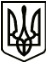 УкраїнаМЕНСЬКА МІСЬКА РАДАЧернігівська область(четверта сесія восьмого скликання)РІШЕННЯ24 березня 2021 року	№ 139Про відмову у наданні гр. Гончарову О.М. (УБД) дозволу на розроблення проєкту землеустрою щодо відведення земельної ділянки по наданню у приватну власність для ведення особистого селянського господарства Розглянувши звернення громадянина Гончарова О.М., учасника бойових дій, щодо надання дозволу на виготовлення проєкту землеустрою щодо відведення земельної ділянки орієнтовною площею 2,00 га на земельній ділянці з кадастровим номером 7423084000:02:000:0845 (відповідно до поданих графічних матеріалів )по передачі у приватну власність для ведення особистого селянського господарства на території Менської міської територіальної громади за межами с. Покровське, враховуючи відомості надані старостою Покровського старостинського округу, керуючись ст. 12, 118 Земельного кодексу України, п.34 ст. 26 Закону України «Про місцеве самоврядування в Україні», Менська міська рада ВИРІШИЛА:Відмовити гр. Гончарову Олександру Михайловичу у наданні дозволу на виготовлення проєкту землеустрою щодо відведення земельної ділянки по передачі у приватну власність для ведення особистого селянського господарства на території Менської міської територіальної громади, відповідно до поданих графічних матеріалів, за межами населеного пункту с. Покровське, орієнтовною площею 2,00 га, відповідно до поданих графічних матеріалів, у зв’язку з тим, що дана земельна ділянка згідно записів погосподарської книги (поземельної книги) обліковується за жителями с. Покровського. Контроль за виконанням рішення покласти на постійну комісію з питань містобудування, будівництва, земельних відносин та охорони природи, та на заступника міського голови з питань діяльності виконкому В.І. Гнипа.Міський голова	Г.А. Примаков